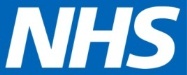 North East Lincolnshire CCGReport to:NEL CCG Joint Co-Commissioning BoardPresented by:Cathy Kennedy, Deputy Chief Executive/Chief Finance Officer, NEL CCGDate of Meeting:23 April 2015Subject:NEL Primary Medical Services StrategyStatus: OPEN	            CLOSEDOBJECT OF REPORT:The enclosed presentation summarises the key aspects of the Primary Medical Services Strategy for NEL. This was discussed in detail with those members who were able to attend the workshop held in March 2015. The strategy requires endorsement by the Committee, as it will provide the context for the decisions and developments that the committee is responsible for undertaking within its Terms of Reference.  STRATEGY:The strategy will provide the context for the decisions and developments that the committee is responsible for undertaking within its Terms of ReferenceIMPLICATIONS:None identifiedRECOMMENDATIONS (R) AND ACTIONS (A) FOR AGREEMENT:The committee is asked to approve the attached strategy for primary medical servicesRECOMMENDATIONS (R) AND ACTIONS (A) FOR AGREEMENT:The committee is asked to approve the attached strategy for primary medical servicesYes/NoCommentsDoes the document take account of and meet the requirements of the following:i)Mental Capacity Actn/aii)CCG  Equality Impact Assessmentn/aiii)Human Rights Act 1998n/aiv)Health and Safety at Work Act 1974n/av)Freedom of Information Act 2000 / Data Protection Act 1998Yesiv)Does the report have regard of the principles and values of the NHS Constitution?www.dh.gov.uk/en/Publicationsandstatistics/Publications/PublicationsPolicyAndGuidance/DH_113613Yes